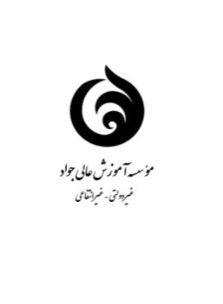 موسسه آموزش عالی امام جواد(ع)          موسسه آموزش عالی امام جواد(ع)          گزارش علمی شرکت درگردهمایی‌ها و مجامع علمیگزارش علمی شرکت درگردهمایی‌ها و مجامع علمیگزارش علمی شرکت درگردهمایی‌ها و مجامع علمیشناسه: F-RE08ویرایش: 01تاریخ:شناسه: F-RE08ویرایش: 01تاریخ:مدیر محترم گروه پیرو درخواست مورخ  اینجانب . .  . . برای حضور در کنفرانس کارگاه آموزشی نمایشگاه مجمع علمی معتبر، که در تاریخ  با نام «   » و در محل «  » برگزار شد، بدینوسیله گزارش علمی این ماموریت پژوهشی ارائه می گردد.اینجانب با ارائه مقاله/ بدون ارائه مقاله در این مجمع شرکت نموده ام.مدیر محترم گروه پیرو درخواست مورخ  اینجانب . .  . . برای حضور در کنفرانس کارگاه آموزشی نمایشگاه مجمع علمی معتبر، که در تاریخ  با نام «   » و در محل «  » برگزار شد، بدینوسیله گزارش علمی این ماموریت پژوهشی ارائه می گردد.اینجانب با ارائه مقاله/ بدون ارائه مقاله در این مجمع شرکت نموده ام.مدیر محترم گروه پیرو درخواست مورخ  اینجانب . .  . . برای حضور در کنفرانس کارگاه آموزشی نمایشگاه مجمع علمی معتبر، که در تاریخ  با نام «   » و در محل «  » برگزار شد، بدینوسیله گزارش علمی این ماموریت پژوهشی ارائه می گردد.اینجانب با ارائه مقاله/ بدون ارائه مقاله در این مجمع شرکت نموده ام.مدیر محترم گروه پیرو درخواست مورخ  اینجانب . .  . . برای حضور در کنفرانس کارگاه آموزشی نمایشگاه مجمع علمی معتبر، که در تاریخ  با نام «   » و در محل «  » برگزار شد، بدینوسیله گزارش علمی این ماموریت پژوهشی ارائه می گردد.اینجانب با ارائه مقاله/ بدون ارائه مقاله در این مجمع شرکت نموده ام.مدیر محترم گروه پیرو درخواست مورخ  اینجانب . .  . . برای حضور در کنفرانس کارگاه آموزشی نمایشگاه مجمع علمی معتبر، که در تاریخ  با نام «   » و در محل «  » برگزار شد، بدینوسیله گزارش علمی این ماموریت پژوهشی ارائه می گردد.اینجانب با ارائه مقاله/ بدون ارائه مقاله در این مجمع شرکت نموده ام.مدیر محترم گروه پیرو درخواست مورخ  اینجانب . .  . . برای حضور در کنفرانس کارگاه آموزشی نمایشگاه مجمع علمی معتبر، که در تاریخ  با نام «   » و در محل «  » برگزار شد، بدینوسیله گزارش علمی این ماموریت پژوهشی ارائه می گردد.اینجانب با ارائه مقاله/ بدون ارائه مقاله در این مجمع شرکت نموده ام.مدیر محترم گروه پیرو درخواست مورخ  اینجانب . .  . . برای حضور در کنفرانس کارگاه آموزشی نمایشگاه مجمع علمی معتبر، که در تاریخ  با نام «   » و در محل «  » برگزار شد، بدینوسیله گزارش علمی این ماموریت پژوهشی ارائه می گردد.اینجانب با ارائه مقاله/ بدون ارائه مقاله در این مجمع شرکت نموده ام.برنامه گردهماییبرنامه گردهماییبرنامه گردهماییبرنامه گردهماییبرنامه گردهماییبرنامه گردهماییبرنامه گردهمایینام دانشگاه یا سازمان برگزار کننده: نام دانشگاه یا سازمان برگزار کننده: نام دانشگاه یا سازمان برگزار کننده: نام دانشگاه یا سازمان برگزار کننده: نام دانشگاه یا سازمان برگزار کننده: نام دانشگاه یا سازمان برگزار کننده: نام دانشگاه یا سازمان برگزار کننده: تاریخ برگزاری: تاریخ شروع: 		تاریخ پایان: تاریخ برگزاری: تاریخ شروع: 		تاریخ پایان: تاریخ برگزاری: تاریخ شروع: 		تاریخ پایان: تاریخ برگزاری: تاریخ شروع: 		تاریخ پایان: تاریخ برگزاری: تاریخ شروع: 		تاریخ پایان: تاریخ برگزاری: تاریخ شروع: 		تاریخ پایان: تاریخ برگزاری: تاریخ شروع: 		تاریخ پایان:  عنوان مقاله ارایه شده:  عنوان مقاله ارایه شده:  عنوان مقاله ارایه شده:  عنوان مقاله ارایه شده:  عنوان مقاله ارایه شده:  عنوان مقاله ارایه شده:  عنوان مقاله ارایه شده: زبان مقاله: زبان مقاله: زبان مقاله: ارائه شده در:   امین روز کنفرانسارائه شده در:   امین روز کنفرانسارائه شده در:   امین روز کنفرانسارائه شده در:   امین روز کنفرانستاریخچه گردهمایی:تاریخچه گردهمایی:تاریخچه گردهمایی:تاریخچه گردهمایی:تاریخچه گردهمایی:تاریخچه گردهمایی:تاریخچه گردهمایی:عنوان مقاله‌های برجسته ارایه شده در گردهماییعنوان مقاله‌های برجسته ارایه شده در گردهماییعنوان مقاله‌های برجسته ارایه شده در گردهماییعنوان مقاله‌های برجسته ارایه شده در گردهماییعنوان مقاله‌های برجسته ارایه شده در گردهماییعنوان مقاله‌های برجسته ارایه شده در گردهماییعنوان مقاله‌های برجسته ارایه شده در گردهمایینام مقالهنام مقالهنام مقالهنویسنده/نویسندگاننویسنده/نویسندگاناز کشور1234ارزیابی کلی و دستاوردهای علمی از شرکت در گردهماییارزیابی کلی و دستاوردهای علمی از شرکت در گردهماییارزیابی کلی و دستاوردهای علمی از شرکت در گردهماییارزیابی کلی و دستاوردهای علمی از شرکت در گردهماییارزیابی کلی و دستاوردهای علمی از شرکت در گردهماییارزیابی کلی و دستاوردهای علمی از شرکت در گردهماییارزیابی کلی و دستاوردهای علمی از شرکت در گردهمایینظرات و پیشنهادها:نظرات و پیشنهادها:نظرات و پیشنهادها:نظرات و پیشنهادها:نظرات و پیشنهادها:نظرات و پیشنهادها:نظرات و پیشنهادها:جمع بندی و نتیجه گیری:جمع بندی و نتیجه گیری:جمع بندی و نتیجه گیری:جمع بندی و نتیجه گیری:جمع بندی و نتیجه گیری:جمع بندی و نتیجه گیری:جمع بندی و نتیجه گیری:نام وامضاء پژوهشگرنام وامضاء پژوهشگرنام وامضاء پژوهشگرنام وامضاء پژوهشگرنام وامضاء پژوهشگرنام وامضاء پژوهشگرنام وامضاء پژوهشگردر تاریخ . . . . . . . . . . . . . . نتایج حاصله از این ماموریت پژوهشی بصورت شفاهی در موسسه ارائه گردید.در تاریخ . . . . . . . . . . . . . . نتایج حاصله از این ماموریت پژوهشی بصورت شفاهی در موسسه ارائه گردید.در تاریخ . . . . . . . . . . . . . . نتایج حاصله از این ماموریت پژوهشی بصورت شفاهی در موسسه ارائه گردید.در تاریخ . . . . . . . . . . . . . . نتایج حاصله از این ماموریت پژوهشی بصورت شفاهی در موسسه ارائه گردید.در تاریخ . . . . . . . . . . . . . . نتایج حاصله از این ماموریت پژوهشی بصورت شفاهی در موسسه ارائه گردید.در تاریخ . . . . . . . . . . . . . . نتایج حاصله از این ماموریت پژوهشی بصورت شفاهی در موسسه ارائه گردید.در تاریخ . . . . . . . . . . . . . . نتایج حاصله از این ماموریت پژوهشی بصورت شفاهی در موسسه ارائه گردید.نام وامضاء مدیر گروهنام وامضاء مدیر گروهنام وامضاء مدیر گروهنام وامضاء مدیر گروهنام وامضاء مدیر گروهنام وامضاء مدیر گروهنام وامضاء مدیر گروه